О созыве очередной сорок второй сессии Собрания депутатов Солнечного сельского поселения четвертого созываСозвать очередную сорок вторую сессию Собрания депутатов Солнечного сельского поселения четвертого созыва 29 августа 2023 года в 17:00 часов по адресу: Республика Марий Эл, Советский район, п. Солнечный, ул. Солнечная, дом № 8, кабинет Солнечной сельской администрации по вопросам:       1.1. О внесении изменений в Устав Солнечного сельского поселения Советского муниципального района Республики Марий Эл;       2.1.  О внесении изменений и дополнений в решение Собрания депутатов Солнечного сельского поселения Советского муниципального района Республики Марий Эл от 30 сентября 2021 года № 126 «Об утверждении Положения о муниципальном контроле в сфере благоустройства на территории Солнечного сельского поселения Советского муниципального района Республики Марий Эл»;       3.1. О внесении изменений в Положение о порядке управления и распоряжения имуществом Солнечного сельского поселения Советского муниципального района Республики Марий Эл, утвержденное решением Собрания депутатов Солнечного сельского поселения от 31 марта 2010 года № 39;        4.1. О внесении изменений в решение Собрания депутатов Солнечного сельского поселения Советского муниципального района Республики Марий Эл от 30 сентября 2021 года № 127 «Об утверждении Положения о муниципальном жилищном контроле в Солнечном сельском поселении Советского муниципального района Республики Марий Эл»;        5.1. О внесении изменений и дополнений в решение Собрания депутатов Солнечного сельского поселения Советского муниципального района Республики Марий Эл от 12 декабря 2022 года № 202 «Об утверждении Положения о муниципальной службе в Солнечном сельском поселении Советского муниципального района Республики Марий Эл»;       6.1. О внесении изменений и дополнений в Положение о Солнечной сельской администрации, утвержденное решением Собрания депутатов Солнечного сельского поселения Советского муниципального района Республики Марий Эл от 09 декабря 2019 года № 21;       7.1. О внесении изменений в решение Собрания депутатов Солнечного сельского поселения от 29 апреля 2021 года № 111 «Об утверждении Положения об оказании имущественной поддержки субъектов малого и среднего предпринимательства и организаций, образующих инфраструктуру поддержки субъектов малого и среднего предпринимательства в Солнечном сельском поселении»;        2. Настоящее распоряжение обнародовать и разместить в информационно-телекоммуникационной сети «Интернет» официальный интернет-портал Республики Марий Эл (адрес доступа: mari-el.gov.ru).                        Глава Солнечного сельского поселения                                                Ф.Г. Чешаева                                              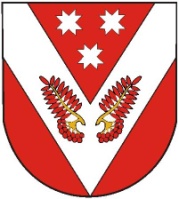 РОССИЙ ФЕДЕРАЦИЙМАРИЙ ЭЛ РЕСПУБЛИКЫСЕСОВЕТСКИЙ МУНИЦИПАЛ РАЙОНЫСО СОЛНЕЧНЫЙ ЯЛ ШОТАН ИЛЕМЫН ДЕПУТАТ-ВЛАК ПОГЫНЖОРОССИЙ ФЕДЕРАЦИЙМАРИЙ ЭЛ РЕСПУБЛИКЫСЕСОВЕТСКИЙ МУНИЦИПАЛ РАЙОНЫСО СОЛНЕЧНЫЙ ЯЛ ШОТАН ИЛЕМЫН ДЕПУТАТ-ВЛАК ПОГЫНЖОРОССИЙСКАЯ ФЕДЕРАЦИЯРЕСПУБЛИКА МАРИЙ ЭЛ СОБРАНИЕ ДЕПУТАТОВ СОЛНЕЧНОГО СЕЛЬСКОГО ПОСЕЛЕНИЯ СОВЕТСКОГО МУНИЦИПАЛЬНОГО РАЙОНАРОССИЙСКАЯ ФЕДЕРАЦИЯРЕСПУБЛИКА МАРИЙ ЭЛ СОБРАНИЕ ДЕПУТАТОВ СОЛНЕЧНОГО СЕЛЬСКОГО ПОСЕЛЕНИЯ СОВЕТСКОГО МУНИЦИПАЛЬНОГО РАЙОНАРОССИЙСКАЯ ФЕДЕРАЦИЯРЕСПУБЛИКА МАРИЙ ЭЛ СОБРАНИЕ ДЕПУТАТОВ СОЛНЕЧНОГО СЕЛЬСКОГО ПОСЕЛЕНИЯ СОВЕТСКОГО МУНИЦИПАЛЬНОГО РАЙОНАКÿШТЫМАШКÿШТЫМАШРАСПОРЯЖЕНИЕРАСПОРЯЖЕНИЕРАСПОРЯЖЕНИЕ№ 26№ 26             от «25» августа 2023г.             от «25» августа 2023г.             от «25» августа 2023г.